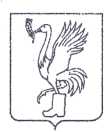 СОВЕТ ДЕПУТАТОВТАЛДОМСКОГО ГОРОДСКОГО ОКРУГА МОСКОВСКОЙ ОБЛАСТИ141900, г. Талдом, пл. К. Маркса, 12                                                          тел. 8-(49620)-6-35-61; т/ф 8-(49620)-3-33-29 Р Е Ш Е Н И Еот __31 марта____  2022 г.                                                          №  29┌                                                      ┐О согласии принять из собственности г. Москвыв муниципальную собственность Талдомского городского округа противопожарный водоем  с к.н. 50:01:0060524:65 В соответствии с Федеральным законом от 6 октября 2003 года № 131-ФЗ «Об общих принципах организации местного самоуправления в Российской Федерации», руководствуясь ст. 47 Устава Талдомского городского округа Московской области зарегистрированного в Управлении Министерства юстиции Российской Федерации по Московской области 24.12.2018 года № RU 503650002018001; Распоряжения Правительства г. Москвы №16-РП от 19.01.2022 г. «О передаче в муниципальную собственность Талдомского городского округа Московской области сооружения»; рассмотрев обращение главы Талдомского городского округа Московской области         № 308 от 16.02.2022 года, Совет депутатов Талдомского городского округа Московской областиРЕШИЛ:1. Согласиться принять в муниципальную собственность Талдомского городского округа и определить в казну: противопожарный водоем с кадастровым номером 50:01:0060524:65, площадью 17700 кв.м., расположенный по адресу:                              МО, Талдомский г.о., северо-восточнее д. Бельское.2. Контроль над исполнением настоящего решения возложить на председателя Совета депутатов Талдомского городского округа  Московской области М.И. Аникеева.Председатель Совета депутатовТалдомского городского округа	     М.И. АникеевГлава Талдомского городского округа                                                                                               Ю.В. Крупенин